ALABAMA NON-DISCLOSURE AGREEMENT (NDA) 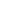 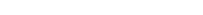 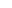 created on the ___ day of _________________________, 20___ is by and between 
_________________________, hereinafter known as “1st Party”, and _________________________, hereinafter known as “2nd Party”, and collectively known as the 
“Parties”. WHEREAS, this Agreement is created for the purpose of preventing the unauthorized disclosure 
of the confidential and proprietary information. The Parties agree as follows: II. TYPE OF AGREEMENT. Check One (1)  ownership of the Confidential Information with 2nd Party being prohibited from disclosing 
confidential and proprietary information that is to be released by the 1 st Party. disclosing confidential and proprietary information that is to be shared between one another. _________________________. include, but not be limited to, documents, records, information and data (whether verbal, 
electronic or written), drawings, models, apparatus, sketches, designs, schedules, product plans, marketing plans, technical procedures, manufacturing processes, analyses, compilations, 
studies, software, prototypes, samples, formulas, methodologies, formulations, product developments, patent applications, know-how, experimental results, specifications and other 
business information, relating to the Party’s business, assets, operations or contracts, furnished to the other Party and/or the other Party’s affiliates, employees, officers, owners, agents, However, Confidential Information does not include:  (a) information generally available to the public;  (b) widely used programming practices or algorithms;  (c) information rightfully in the possession of the Parties prior to signing this Agreement; 
and  (d) information independently developed without the use of any of the provided 
Confidential Information. Page 1 of 2 any such Confidential Information shall reach a third (3rd) party, or become public, all liability will 
be on the Party that is responsible. Neither Party shall, without the written approval of the other 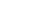 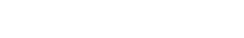 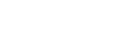 Party, publish, copy, or use the Confidential Information for their sole benefit. If requested, either 
Party shall be bound to return any and all materials to the Requesting Party within ____ days.  This Section shall not apply to the 1st Party if this Agreement is Unilateral as marked in Section 
II. confidence shall remain in effect until such information no longer qualifies as a trade se cret or 
written notice is given releasing such Party from this Agreement. VII. INTEGRATION. This Agreement expresses the complete understanding of the Parties with 
respect to the subject matter and supersedes all prior proposals, agreements, representations, and understandings. This Agreement may not be amended except in writing with the 
acknowledgment of the Parties. VIII. SEVERABILITY. If a court finds that any provision of this Agreement is invalid or 
unenforceable, the remainder of this Agreement shall be interpreted so as best to affect the intent of the Parties. harm for which damages and/or equitable relief may be sought. The harmed Party in this Alabama. written below. 1st Party’s Signature ______________________________ Date _________________ Print Name ______________________________ 2nd Party’s Signature ______________________________ Date _________________ Print Name ______________________________ Page 2 of 2 